15 февраля – день вывода советских войск из Афганистана. Этот день придал официальный статус памятным мероприятиям, посвященным исполнению россиянами служебного долга за пределами Отечества, традиционно проводимым ветеранами войны в Афганистане. В этот день в 1989 году последние подразделения Ограниченного контингента советских войск вернулись на Родину из Афганистана, где в условиях сложной обстановки советские солдаты и офицеры стойко и мужественно сражались с антиправительственными группировками.Памятная дата 15 февраля адресована не только ветеранам Афганистана. По данным Минобороны, после окончания Второй мировой войны (1939-1945) более 1,5 миллиона наших граждан принимали участие в более чем 30 войнах и вооруженных конфликтах за пределами страны, 25 тысяч из них погибли.15 февраля для учащихся 8 класса МОУ СОШ №8 п. Спирово состоялась тематическая программа "Необъявленная война", посвящённая 33-й годовщине вывода ограниченного контингента Советских войск из Афганистана.Мероприятие организовано в целях противодействия фальсификации истории России.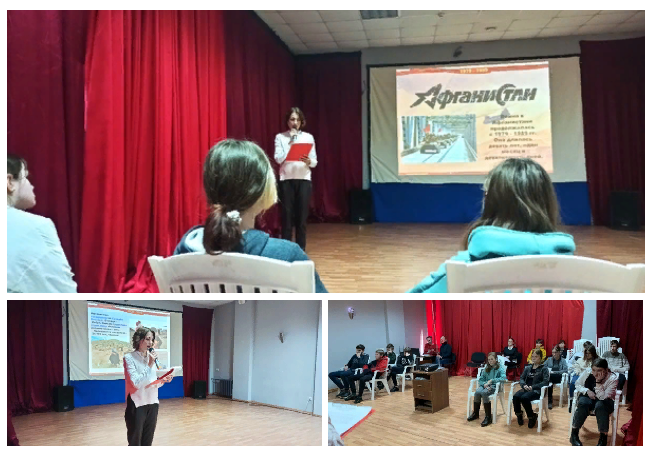 